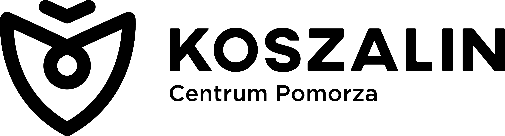 Koszalin, 13 czerwca 2023 r. Ogłoszenie o otwartym naborze na partnera do wspólnego 
przygotowania i realizacji projektuGmina Miasto Koszalin działając zgodnie z art. 39 ustawy z dnia 28 kwietnia 2022 r. 
o zasadach realizacji zadań finansowanych ze środków europejskich w perspektywie finansowej 2021-2027 (Dz. U. z 2022 roku poz.1079 ze zm.), ogłasza otwarty nabór Partnera do wspólnego przygotowania i realizacji przedsięwzięcia, zwanego dalej projektem.Ogłoszenie dotyczy planowanego projektu w ramach naboru projektów współfinansowanych z Europejskiego Funduszu Społecznego Plus w ramach FEPZ 2021-2027, Priorytet 
6 Fundusze Europejskie na rzecz aktywnego Pomorza Zachodniego, Działanie 6.9 Edukacja ogólna. Numer naboru: FEPZ.06.09-IP.01-001/23.Ogłaszający konkurs:Gmina Miasto KoszalinRynek Staromiejski 6-775-007 KoszalinI. Podstawowe informacje:Przedmiotowy projekt będzie realizowany w oparciu o dokumentację konkursową umieszczoną na stronie internetowej: Regionalny Program Operacyjny Województwa Zachodniopomorskiego, na której Wojewódzki Urząd Pracy w Szczecinie ogłasza nabór wniosków o dofinansowanie projektów w sposób konkurencyjny. Przedmiotem naboru są projekty współfinansowane z Europejskiego Funduszu Społecznego Plus w ramach FEPZ 2021-2027, Priorytet 6 Fundusze Europejskie na rzecz aktywnego Pomorza Zachodniego, Działanie 6.9 Edukacja ogólna, Numer naboru: FEPZ.06.09-IP.01-001/23. Ogłoszenie dostępne jest pod adresem: https://rpo.wzp.pl/fepz/nabory-fepz/69-edukacja-ogolnaLiderem projektu-Wnioskodawcą będzie: Gmina Miasto Koszalin.Wybór Partnera następuje na podstawie art. 39 ustawy wdrożeniowej z dnia 
28 kwietnia 2022 r. o zasadach realizacji zadań finansowanych ze środków europejskich 
w perspektywie finansowej 2021-2027, w tym wybór partnera spoza sektora finansów publicznych.II. Cel i zakres tematyczny partnerstwa:Celem Partnerstwa jest wspólna realizacja przedsięwzięcia zwanego projektem. Przedsięwzięcie będzie zrealizowane w Partnerstwie zgodnie z przyjętymi zasadami regulaminu konkursu. Współpraca Partnera z Liderem na etapie składania wniosku o dofinansowanie polegać będzie na przygotowaniu wniosku projektowego, w szczególności w zakresie opisów merytorycznych, zaplanowania działań i zadań w projekcie, budżetu projektu, dostarczeniu wszelkiej niezbędnej dokumentacji oraz danych dotyczących Partnera, niezbędnych na potrzeby uzupełnienia dokumentacji/wniosku. Dalsza współpraca, po otrzymaniu dotacji, polegać będzie na uczestniczeniu w realizacji projektu na każdym jego etapie, w tym na realizacji ustalonych 
i przydzielonych zadań, wspieraniu w zarządzaniu projektem, przygotowywaniu dokumentów sprawozdawczych wskazanych przez instytucję finansującą oraz wszystkie działania niezbędne do osiągnięcia i należytego wykonania projektu.W ramach projektu planuje się realizację zadań mających na celu bezpośrednie wsparcie nauczycieli oraz uczniów ze szkół podstawowych oraz liceów ogólnokształcących prowadzonych przez Gminę Miasto Koszalin, wsparcie tych szkół poprzez działania w zakresie poprawy jakości i dostępności kształcenia ogólnego (np.: edukacji włączającej, wsparcia psychologiczno-pedagogicznego, rozwoju kompetencji społeczno-emocjonalnych, specjalistycznych zajęć dla uczniów i nauczycieli, wsparcia na rzecz przeciwdziałania uzależnieniom behawioralnym, agresji, depresji oraz zaburzeń odżywiania). Do zadań Partnera w szczególności należałoby:wprowadzenie kompleksowego systemu wsparcia psychologiczno-pedagogicznego szczególnie w zakresie zdrowia psychicznego uczniów oraz przygotowania kadry do pracy mentalnej, innowacyjnych metod nauki, rozwijania kompetencji społeczno-emocjonalnych, obywatelskich, zielonych kompetencji, kompetencji przyszłości oraz wsparcia w zakresie edukacji włączającej oraz inkluzywności i równego traktowania, a także diagnozy i doradztwa zawodowego.Szczegółowy zakres zadań zostanie zaplanowany zgodnie z potrzebami szkół oraz regulaminem projektu dostępnym pod adresem: https://rpo.wzp.pl/fepz/nabory-fepz/69-edukacja-ogolna.III. KTO MOŻE ZOSTAĆ PARTNEREM?Do naboru może przystąpić podmiot spoza sektora finansów publicznych w rozumieniu przepisów ustawy z dnia 27 sierpnia 2009 r. o finansach publicznych (Dz. U. z 2022 r. poz. 1634 z późn. zm.), który wspólnie z przedstawicielami podmiotu ogłaszającego nabór będzie uczestniczyć w przygotowaniu wniosku o dofinansowanie projektu oraz – w celu wspólnej realizacji projektu – wniesie zasoby ludzkie, organizacyjne lub techniczne.Partnerem może zostać podmiot posiadający siedzibę i działający na terytorium Polski 
(co wynika ze statutu tego podmiotu według stanu na dzień ogłoszenia konkursu), właściwy dla danej dziedziny (prowadzący działalność statutową w zakresie edukacji), której dotyczy konkurs i który jest podmiotem innym niż wymienione w art. 4 ustawy 
z dnia 11 września 2019 r. Prawo zamówień publicznych zgodnie z ogłoszonym regulaminem projektu na stronie https://rpo.wzp.pl/fepz/nabory-fepz/69-edukacja-ogolnaOfertę może złożyć podmiot, który nie jest podmiotem o którym mowa w art. 4 ustawy 
z dnia 11 września 2019 r. Prawo zamówień publicznych.Ofertę może złożyć podmiot, który ma zarejestrowaną działalność i prowadzi działalność zgodną z celem partnerstwa i projektu.Ofertę może złożyć podmiot, który nie podlega wykluczeniu z możliwości ubiegania się o dofinansowanie na podstawie przepisów art. 207 ust. 4 ustawy z dnia 27 sierpnia 
2009 r. o finansach publicznych (Dz. U. z 2022 r. poz. 1634 z późn. zm.)Ofertę może złożyć podmiot który nie jest powiązany z ogłaszającym konkurs na Partnera w rozumieniu załącznika I do rozporządzenia Komisji (UE) nr 651/2014 z dnia 17 czerwca 2014 r. uznającego niektóre rodzaje pomocy za zgodne z rynkiem wewnętrznym 
w zastosowaniu art. 107 i 108 Traktatu.Ofertę może złożyć podmiot, który nie podlega wykluczeniom o których mowa w art. 9 ust 1 pkt 2a ustawy z dnia 28 października 2002 r. o odpowiedzialności podmiotów zbiorowych za czyny zabronione pod groźbą kary (t.j. Dz.U.  z 2023 r. poz. 659), które są wykluczone z możliwości otrzymania dofinansowania ze środków Unii Europejskiej na podstawie prawodawstwa unijnego i krajowego wprowadzającego sankcje wobec podmiotów i osób, które w bezpośredni lub pośredni sposób wspierają działania wojenne Federacji Rosyjskiej lub są za nie odpowiedzialne (w szczególności ustawy z dnia 13 kwietnia 2022 r. 
o szczególnych rozwiązaniach w zakresie przeciwdziałania wspieraniu agresji na Ukrainę oraz służących ochronie bezpieczeństwa narodowego (t.j.: Dz. U. z 2023 r., poz. 129) oraz Rozporządzenia (UE) nr 833/2014 z dnia 31 lipca 2014 r. dotyczące środków ograniczających w związku z działaniami Rosji destabilizującymi sytuację na Ukrainie.Ofertę może złożyć podmiot który nie podlega wykluczeniom z powodu podjęcia jakichkolwiek działań dyskryminujących sprzecznych z zasadami o których mowa w art. 9 
ust 3 Rozporządzenia nr 2021/1060.Ofertę może złożyć podmiot, który posiada wiedzę, zasoby ludzkie, organizacyjne, finansowe i techniczne niezbędne do realizacji zgłaszanych do projektu działań.Ofertę może złożyć podmiot, który posiada doświadczenie przy realizacji usług / zadań / projektów o podobnym charakterze lub zgodnym z planowanym projektem.IV. UDZIAŁ PARTNERAUdział Partnera w projekcie będzie polegał na:Współpracy przy opracowaniu koncepcji projektu, zaplanowaniu działań 
i przygotowaniu dokumentacji aplikacyjnej wniosku o dofinansowanie projektu 
w oparciu o dokumentację konkursową;Współpracy przy analizie potrzeb grup docelowych;Wspólnej realizacji ustalonych działań projektowych oraz współzarządzanie projektem;Opracowaniu koncepcji i realizacji pakietu zajęć i wsparcia dla uczestników projektu  zgodnie z założeniami projektu oraz dokumentacją konkursową i projektową;Wspólnej realizacji projektu (monitoring, zarządzanie, promocja i ewaluacja projektu);Współpracy w zarządzaniu projektem w szczególności w zakresie:realizacji i dokumentowania działań przypisanych Partnerowi związanych 
z zaangażowaniem własnych zasobów,realizacji i monitorowania wskaźników rezultatu projektu odnoszących się do
przypisanych partnerowi działań, Partner będzie także zobowiązany do osiągnięcia zdeklarowanych wskaźników produktu oraz rezultatów określonych we wniosku 
o dofinansowanie,dokumentowaniu zgodnie z wytycznymi, procedurami oraz innymi rozporządzeniami w zakresie realizacji projektu,zachowania trwałości projektu po jego realizacji.Uwaga: ostateczny zakres realizacji działań partnera zostanie ustalony podczas wspólnego
przygotowania projektu.V. Dokumenty stanowiące ofertę  Od Partnera przystępującego do naboru wymagane jest złożenie formularza ofertowego stanowiącego załącznik nr 1 wraz z dokumentami, oświadczeniami i deklaracjami:deklaracji gotowości współpracy z Liderem na etapie składania wniosku, a także                                           w trakcie projektu;deklaracji gotowości zawarcia umowy partnerskiej, zawierającej w szczególności uregulowania, o których mowa w art. 39 ust. 9 ustawy z dnia 28 kwietnia 2022 r. 
o zasadach realizacji zadań finansowanych ze środków europejskich 
w perspektywie finansowej 2021-2027;podpisanie oświadczenia Partnera o niepodleganiu wykluczeniu z możliwości ubiegania się o dofinansowanie na podstawie przepisów art. 207 ust. 4 ustawy z dnia 27 sierpnia 2009 r. o finansach publicznych (Dz. U. z 2022 r. poz. 1634 z późn. zm.), załącznik nr 2;podpisanie oświadczenia o wyrażeniu zgody na upublicznienie informacji o wyborze na Partnera;Podmiot ubiegający się o wybór na Partnera ma obowiązek poinformować osoby, których dane osobowe podaje w ofercie lub dokumentach złożonych wraz z ofertą, 
o udostępnieniu ich danych Liderowi w celu realizacji procesu wyboru Partnera. Partner zobowiązuje się w imieniu Lidera do przekazania wszystkim osobom, których dane udostępnił na potrzeby naboru Partnerów, informacji o których mowa w art. 14 Rozporządzenia Parlamentu Europejskiego i Rady (UE) 2016/679 z dnia 27 kwietnia 2016 r. w sprawie ochrony osób fizycznych w związku z przetwarzaniem danych osobowych 
i w sprawie swobodnego przepływu takich danych oraz uchylenia dyrektywy 95/46/WE (RODO).Dokumenty są składane w oryginale lub kopii poświadczonej za godność z oryginałem przez podmiot ubiegający się o wybór na Partnera. Podmiot ubiegający się o wybór na Partnera zobowiązany jest wskazać w formularzu ofertowym osobę do reprezentowania go w naborze, a także w realizacji projektu, w tym                                                        w szczególności do zawarcia umowy.Umowa partnerska w sprawie wspólnej realizacji projektu, określająca zadania Lidera                i Partnera, koszty realizacji zadań, zasady zarządzania projektem oraz współpracy, sposób przekazywania środków finansowych na realizację zadań oraz inne kluczowe kwestie związane z realizacją projektu, zostanie zawarta pod warunkiem uzyskania jego dofinansowania.VI. Wymagania dotyczące ofertyZłożenie wypełnionego i podpisanego zgłoszenia na formularzu, którego wzór stanowi załącznik nr 1, w terminie i miejscu wskazanym w ogłoszeniu;Wypełnione i podpisane oświadczenie oferenta o niepodleganiu wykluczeniu z możliwości ubiegania się o dofinansowanie, w szczególności na podstawie przepisów:- art. 207 ust. 4 ustawy z dnia 27 sierpnia 2009 r. o finansach publicznych (Dz. U. 2022 r. poz. 1634 z późn. zm.), - art. 12 ust. 1 pkt 1 ustawy z dnia 15 czerwca 2012 r. o skutkach powierzenia wykonywania pracy cudzoziemcom przebywającym wbrew przepisom na terytorium Rzeczpospolitej Polskiej (Dz.U. 2021 r. poz. 1745 z późn. zm.), - art. 9 ust. 1 pkt 2a ustawy z dnia 28 października 2002 r. o odpowiedzialności podmiotów zbiorowych za czyny zabronione pod groźbą kary (Dz. U. z 2020 r. poz. 358 
z późn. zm.) - załącznik nr 2*;Wypełnione i podpisane oświadczenie oferenta dotyczące nie zalegania z uiszczeniem podatków, jak również z opłacaniem składek na ubezpieczenie społeczne i zdrowotne, Fundusz Pracy, Państwowy Fundusz Rehabilitacji Osób Niepełnosprawnych lub innych należności wymaganych odrębnymi przepisami - załącznik nr 3*;Wypełnione i podpisane oświadczenie oferenta o niepodleganiu wykluczeniom o których mowa w art. 9 ust 1 pkt 2a ustawy z dnia 28 października 2002 r. o odpowiedzialności podmiotów zbiorowych za czyny zabronione pod groźbą kary (t.j. Dz.U.  z 2023 r. poz. 659), które są wykluczone z możliwości otrzymania dofinansowania ze środków Unii Europejskiej na podstawie prawodawstwa unijnego i krajowego wprowadzającego sankcje wobec podmiotów i osób, które w bezpośredni lub pośredni sposób wspierają działania wojenne Federacji Rosyjskiej lub są za nie odpowiedzialne (w szczególności ustawy z dnia 13 kwietnia 2022 r. o szczególnych rozwiązaniach w zakresie przeciwdziałania wspieraniu agresji na Ukrainę oraz służących ochronie bezpieczeństwa narodowego (t.j.: Dz. U. z 2023 r., poz. 129) oraz Rozporządzenia (UE) nr 833/2014 z dnia 31 lipca 2014 r. dotyczące środków ograniczających w związku z działaniami Rosji destabilizującymi sytuację na Ukrainie – załącznik nr 4*;Wypełnione i podpisane oświadczenie oferenta o niepodleganiu wykluczeniom 
z powodu podjęcia jakichkolwiek działań dyskryminujących sprzecznych z zasadami 
o których mowa w art.9 ust 3 Rozporządzenia nr 2021/1060 - załącznik nr 5*;Złożenie aktualnego odpisu z właściwego rejestru lub centralnej ewidencji i informacji działalności gospodarczej; statut (jeżeli dotyczy);Złożenie pełnomocnictw/a osób/osoby reprezentujących/cej oferenta (jeżeli dotyczy);* Partnerem projektu nie może być podmiot, który:podlega wykluczeniu z możliwości ubiegania się o dofinansowanie, w szczególności na podstawie przepisów art. 207 ust. 4 ustawy z dnia 27 sierpnia 2009 r. o finansach publicznych (Dz. U. 2022 r. poz. 1634 z późn. zm.) , art. 107ust. 1 pkt 1 ustawy z dnia 15 czerwca 2012 r. o skutkach powierzenia wykonywania pracy cudzoziemcom przebywającym wbrew przepisom na terytorium Rzeczpospolitej Polskiej (Dz.U. 2021 r. poz. 1745 z późn. zm.), art. 9 ust. 1 pkt 2a ustawy z dnia 28 października 2002 r. o odpowiedzialności podmiotów zbiorowych za czyny zabronione pod groźbą kary (Dz. U. z 2020 r. poz. 358 z późn. zm.)zalega z uiszczeniem podatków, jak również z opłacaniem składek na ubezpieczenie społeczne i zdrowotne, Fundusz Pracy, Państwowy Fundusz Rehabilitacji Osób Niepełnosprawnych lub innych należności wymaganych odrębnymi przepisami.jest podmiotem o którym mowa w art. 9 ust 1 pkt 2a ustawy z dnia 28 października 2002 r. o odpowiedzialności podmiotów zbiorowych za czyny zabronione pod groźbą kary 
(t.j. Dz.U. z 2023 r. poz. 659), które są wykluczone z możliwości otrzymania dofinansowania ze środków Unii Europejskiej na podstawie prawodawstwa unijnego i krajowego wprowadzającego sankcje wobec podmiotów i osób, które w bezpośredni lub pośredni sposób wspierają działania wojenne Federacji Rosyjskiej lub są za nie odpowiedzialne (w szczególności ustawy z dnia 13 kwietnia 2022 r. o szczególnych rozwiązaniach w zakresie przeciwdziałania wspieraniu agresji na Ukrainę oraz służących ochronie bezpieczeństwa narodowego (t.j.: Dz. U. z 2023 r., poz. 129) oraz Rozporządzenia (UE) nr 833/2014 z dnia 31 lipca 2014 r. dotyczące środków ograniczających w związku z działaniami Rosji destabilizującymi sytuację na Ukrainie). jest podmiotem, który podlega wykluczeniom z powodu podjęcia jakichkolwiek działań dyskryminujących sprzecznych z zasadami o których mowa w art. 9 ust 3 Rozporządzenia 
nr 2021/1060.VII. Kryteria oceny Pod rygorem odrzucenia oferty z konkursu, przy analizie jej dopuszczalności, niezbędne jest spełnienie przez Podmiot składający ofertę wszystkich wymagań formalnych. Ocena zostanie dokonana na zasadzie: spełnia-nie spełnia.Oceny ofert dokonuje powołana w tym celu Komisja Konkursowa.Potencjalny Partner musi spełniać kryteria zgodnie z regulaminem projektu Fundusze Europejskie na rzecz aktywnego Pomorza Zachodniego Działanie 6.9 Edukacja ogólna znajdującym się pod adresem: https://rpo.wzp.pl/fepz/nabory-fepz/69-edukacja-ogolna.Przy analizie złożonych ofert, które spełniają wszystkie wymogi formalne, zostaną zastosowanie następujące kryteria oceny merytorycznej:zgodność działalności potencjalnego Partnera z celami partnerstwa oraz regulaminem projektu tzn. prowadzą działalność statutową w obszarze wsparcia projektu i potrafią wykazać się doświadczeniem w zakresie prowadzenia tych działań - maksymalnie 10 pkt.okres prowadzenia działalności w obszarze wsparcia projektu nieprzerwanie do 2 lat  – 0 pkt.;okres prowadzenia działalności w obszarze wsparcia projektu nieprzerwanie powyżej 2 lat do 4 lat – 5 pkt.;okres prowadzenia działalności w obszarze wsparcia projektu nieprzerwanie powyżej 4 lat – 10 pkt.;oferowany wkład potencjalnego Partnera w realizację projektu, w tym merytoryczna trafność i jakość oferowanego wkładu potencjalnego Partnera w realizację celu partnerstwa, zasoby ludzkie, techniczno-organizacyjne lub finansowe, przy czym potencjał umożliwiający realizację projektu w zakresie zadań partnera będzie potwierdzony udokumentowanymi obrotami podmiotu w wysokości min. 500 000,00 zł średniorocznie, badanymi w okresie ostatnich 2 lat lub jeżeli podmiot działa krócej w okresie działania podmiotu – maksymalnie 15 pkt.obroty do 500 000,00 zł – 0 pkt.obroty powyżej 500 000,00 zł do 700 000,00 zł – 5 pktobroty powyżej 700 000,00 zł do 900 000,00 zł – 10 pktobroty powyżej 900 000,00 zł – 15 pkt.opis koncepcji udziału w projekcie, propozycja podziału zadań pomiędzy partnerami 
w projekcie a w szczególności propozycje realizacji działań Partnera w tym opis proponowanego zakresu merytorycznego działań zgodnych z celami partnerstwa 
i ogłoszonym regulaminem - maksymalnie 20 pkt.zgodność merytoryczna zaproponowanych działań Partnera z celami partnerstwa i regulaminem projektu – maksymalnie 10 pkt;spójność zaproponowanych działań z celami partnerstwa i  regulaminem projektu – maksymalnie 10 pktdoświadczenie w działalności na rzecz grupy docelowej do której jest skierowane wsparcie w planowanym projekcie zgodnie z regulaminem projektu w zakresie zrealizowanych dotychczas usług lub zadań w obszarze, którego dotyczy planowany projekt lub zrealizowanych jako lider lub partner projektów o podobnym charakterze (skierowanych do uczniów i nauczycieli ) wraz z ich krótkim opisem – posiadanie doświadczenia w co najmniej 1 projekcie o wartości powyżej 300 000,00 zł współfinansowanym ze środków zewnętrznych (np. RPO, EFS, MEiN lub innych programów) w okresie ostatnich 5 lat przed złożeniem oferty współpracy - maksymalnie 15 pkt.od 0 do 1 projektu – 0 pkt.;od 2 do 3 projektów – 5 pktod 4 do 5 projektów 10 pkt.od 6 projektów wzwyż – 15 pkt.Maksymalna liczba punktów do osiągnięcia: 60 punktów.Spośród ocenianych ofert wybrana zostanie oferta, które spełnia wszystkie wymogi formalne i uzyskała najwyższą sumę punktów przyznanych przez członków Komisji Konkursowej.Wybranemu Podmiotowi, Ogłaszający konkurs zaoferuje zawarcie umowy partnerskiej, która określi zadania Partnera oraz sposób przekazywania środków finansowych na pokrycie niezbędnych kosztów ponoszonych przez Partnera na realizację zadań w ramach projektu.Gmina Miasto Koszalin zastrzega sobie możliwość zaproszenia do realizacji projektu partnerskiego więcej niż jednego partnera, spośród podmiotów, które uzyskały kolejno największą liczbę punktów.VIII. Termin i miejsce składania ofertPisemną ofertę należy złożyć na Formularzu oferty, stanowiącym załącznik nr 1 do niniejszego Ogłoszenia, zawierającym wszystkie wymagane w nim informacje. Do Formularza należy dołączyć wszelkie wymagane dokumenty.Ofertę może złożyć tylko podmiot do tego uprawniony.Ofertę wraz ze wszystkimi załączonymi do niej oświadczeniami lub dokumentami należy dostarczyć na adres: Urząd Miejski w Koszalinie Wydział Edukacji, Rynek Staromiejski 6-7, 75-007 Koszalin, za pośrednictwem operatora pocztowego, za pośrednictwem posłańca lub osobiście złożyć w Kancelarii Urzędu Miejskiego w Koszalinie (parter). Ofertę należy umieścić w zamkniętej kopercie opatrzonej danymi adresowymi oraz tytułem „Oferta w konkursie na partnera 6.9 FEPZ Kształcenie ogólne – NIE OTWIERAĆ DO DNIA 5 lipca 2023 roku do godz. 9:30”. Termin składania ofert: do dnia 5 lipca 2023 r., do godziny 09:00.Termin otwarcia ofert: 5 lipca 2023 r., godzina 9:30. Otwarcie ofert nie ma charakteru publicznego.Uwaga! Gmina Miasto Koszalin dopuszcza złożenie oferty, pod rygorem nieważności, w formie elektronicznej opatrzonej kwalifikowanym podpisem elektronicznym lub w postaci elektronicznej opatrzonej podpisem zaufanym lub podpisem osobistym.Ofertę, w przypadku o którym mowa w pkt 6 niniejszego Zapytania ofertowego, Wykonawca składa za pośrednictwem poczty elektronicznej. Ofertę należy przesłać na adres e-mail: slawomir.tkaczyk@um.koszalin.pl.Ofertę wraz ze wszystkimi załączonymi do niej oświadczeniami lub dokumentami należy skompresować do jednego pliku archiwum (ZIP), następnie zaszyfrować, tj. opatrzyć hasłem dostępu.Zaszyfrowaną ofertę - plik archiwum (ZIP) - należy przesłać na wskazany w pkt 7 adres poczty elektronicznej, w terminie wskazanym w pkt 7 niniejszego Ogłoszenia. W tytule przesłanej wiadomości należy wpisać: Oferta w konkursie na partnera 6.9 FEPZ Kształcenie ogólne. Wykonawca przekaże po upływie terminu składania ofert, jednak nie później niż w ciągu 30 minut od upływu terminu składania ofert, tj. w dniu 5 lipca 2023 r., do godziny 9:30, na wskazany w pkt 7 niniejszego Zapytania ofertowego adres poczty elektronicznej hasło dostępu do złożonej oferty oraz jeśli to niezbędne, również inne informacje dla prawidłowego dostępu do dokumentu, w szczególności informacje o wykorzystanym programie szyfrującym lub procedurze odszyfrowania danych zawartych w ofercie. W przypadku braku przekazania przez Wykonawcę hasła dostępu w sposób opisany powyżej Zamawiający odrzuci ofertę z konkursu.Przy komunikacji za pośrednictwem poczty elektronicznej Gmina Miasto Koszalin lub potencjalny partner na żądanie drugiej strony niezwłocznie potwierdza fakt trzymania wiadomości.W przypadku niepotwierdzenia ze strony potencjalnego partnera odbioru przesłanych wiadomości (pomimo takiego żądania) Gmina Miasto Koszalin uzna, że wiadomość została skutecznie przekazana do Wykonawcy.IX. Osoby do kontaktuDo udzielania informacji w ramach konkursu uprawnione są następujące osoby:Sławomir Tkaczyk – tel. 94 348 87 19, e-mail: slawomir.tkaczyk@um.koszalin.pl;Aneta Wolny – tel. 94 348 39 16, e-mail: aneta.wolny@um.koszalin.pl.X. Dodatkowe informacjeKandydat na Partnera może złożyć w odpowiedzi na niniejsze ogłoszenie o naborze wyłącznie jedną ofertę.Ogłaszający konkurs na Partnera zastrzega sobie prawo do:unieważnienia naboru bez podania przyczyny,zmian w treści ogłoszenia o otwartym naborze, przy czym każdorazowa zmiana publikowana będzie na stronie http://bip.koszalin.pl/,negocjacji działań planowanych w ramach projektu z wybranym Partnerem,zawarcia umowy partnerskiej z wybranym Partnerem, a w przypadku wystąpienia okoliczności uniemożliwiających zawarcie umowy partnerskiej z wybranym Partnerem zawarcia umowy partnerskiej z podmiotem, który jako następny 
w kolejności został najwyżej oceniony.Ogłaszający konkurs nie ponosi kosztów związanych z przygotowaniem i złożeniem oferty w odpowiedzi na niniejsze ogłoszenie o naborze.W przypadku unieważnienia naboru Gmina Miasto Koszalin nie ponosi odpowiedzialności za szkody jakie poniósł z tego tytułu podmiot zainteresowany zgłoszeniem swojej kandydatury lub kandydat na Partnera, który dokonał zgłoszenia, a w szczególności Gmina Miasto Koszalin nie ponosi odpowiedzialności za koszty przygotowania oferty na wybór Partnera.Oferty złożone po terminie nie będą rozpatrywane.Ocenie podlegać będą oferty spełniające kryteria formalne wymienione w ogłoszeniu.Oferta wraz z załącznikami powinna być sporządzona w języku polskim i podpisana przez osobę upoważnioną do reprezentowania instytucji zgodnie z zapisami zawartymi 
w dokumencie rejestrowym lub osobę upoważnioną przez oferenta, zgodnie 
z załączonym pełnomocnictwem.Wyniki naboru zostaną ogłoszone na tej samej stronie internetowej, na której zostało opublikowane ogłoszenie o konkursie na Partnera.Od wyniku naboru nie przysługuje odwołanie.Ogłaszający konkurs zastrzega sobie prawo do rozwiązania partnerstwa w projekcie z przyczyn:- niezakwalifikowania w konkursie o dofinansowanie projektu;- nieprzyznania funduszy projektowych;- innych ważnych przyczyn.XI. KLAUZULA INFORMACYJNA DOTYCZĄCA PRZETWARZANIA DANYCH OSOBOWYCHNa podstawie art. 13 ust. 1 i ust. 2 Rozporządzenia Parlamentu Europejskiego i Rady (UE) 2016/679 z dnia 27 kwietnia 2016 roku (RODO) uprzejmie informujemy, że:administratorem Pani/Pana danych jest Gmina Miasto Koszalin reprezentowana przez Prezydenta Miasta Koszalina – Urząd Miejski ul. Rynek Staromiejski 6-7, e-mail: um.koszalin@um.koszalin.pl;w Urzędzie Miejskim w Koszalinie został wyznaczony Inspektor Ochrony Danych: Mariusz Krasicki Urząd Miejski ul. Rynek Staromiejski 6-7, e-mail: iodo@um.koszalin.pl;Pani/Pana dane osobowe przetwarzane będą na podstawie art. 6 ust. 1 lit. c RODO w celu związanym z wyłonieniem partnera do wspólnego przygotowania i realizacji projektu współfinansowanego z Europejskiego Funduszu Społecznego Plus w ramach FEPZ 2021-2027, Priorytet 6 Fundusze Europejskie na rzecz aktywnego Pomorza Zachodniego, Działanie 6.9 Edukacja ogólna. Numer naboru: FEPZ.06.09-IP.01-001/23.odbiorcami Pani/Pana danych osobowych będą osoby lub podmioty wykonujące zadania publiczne lub działające na zlecenie organów władzy publicznej, w zakresie i w celach, które wynikają z przepisów powszechnie obowiązującego prawa;  Pani/Pana dane osobowe będą przechowywane do czasu osiągnięcia celu, w jakim je pozyskaliśmy; kryteria ustalania czasu, w którym dane osobowe przetwarzane na podstawie przepisów prawa będą przechowywane określa Rozporządzenie Prezesa Rady Ministrów z dnia 18 stycznia 2011 r. w sprawie instrukcji kancelaryjnej, jednolitych rzeczowych wykazów akt oraz instrukcji w sprawie organizacji i zakresu działania archiwów zakładowych (Dz. U. z 2011 r. Nr 14, poz. 67 z późn. zm.);obowiązek podania przez Panią/Pana danych osobowych bezpośrednio Pani/Pana dotyczących jest dobrowolne, jednak wymagane w przypadku udziału w konkursie;  w odniesieniu do Pani/Pana danych osobowych decyzje nie będą podejmowane w sposób zautomatyzowany;posiada Pani/Pan:na podstawie art. 15 RODO prawo dostępu do danych osobowych Pani/Pana dotyczących *;na podstawie art. 16 RODO prawo do sprostowania lub uzupełnienia Pani/Pana danych osobowych **;na podstawie art. 18 RODO prawo żądania od administratora ograniczenia przetwarzania danych osobowych z zastrzeżeniem przypadków, o których mowa w art. 18 ust. 2 RODO ***;  prawo do wniesienia skargi do Prezesa Urzędu Ochrony Danych Osobowych, gdy uzna Pani/Pan, że przetwarzanie danych osobowych Pani/Pana dotyczących narusza przepisy RODO;nie przysługuje Pani/Panu:w związku z art. 17 ust. 3 lit. b, d lub e RODO prawo do usunięcia danych osobowych;prawo do przenoszenia danych osobowych, o którym mowa w art. 20 RODO;na podstawie art. 21 RODO prawo sprzeciwu, wobec przetwarzania danych osobowych, gdyż podstawą prawną przetwarzania Pani/Pana danych osobowych jest art. 6 ust. 1 lit. c RODO;Pani/Pana dane osobowe nie będą przekazywane do państw trzecich lub organizacji międzynarodowych.Prezydent MiastaPiotr Jedliński(podpisano kwalifikowanym podpisem elektronicznym)Załącznik nr 1 do ogłoszenia o naborze na partnera do wspólnego przygotowania i realizacji projektuFORMULARZ OFERTYw ramach otwartego naboru na partnera do wspólnego przygotowania i realizacji projektu w ramach naboru projektów współfinansowanych z Europejskiego Funduszu Społecznego Plus w ramach FEPZ 2021-2027, Priorytet 6 Fundusze Europejskie na rzecz aktywnego Pomorza Zachodniego, Działanie 6.9 Edukacja ogólna, Numer naboru: FEPZ.06.09-IP.01-001/23Deklaruję i oświadczam gotowość do współpracy z Liderem na etapie składania wniosku, a także w trakcie projektu.Deklaruję i oświadczam gotowość zawarcia umowy partnerskiej, zawierającej w szczególności uregulowania, o których mowa w art. 39 ust. 9 ustawy z dnia 28 kwietnia 2022 r. o zasadach realizacji zadań finansowanych ze środków europejskich w perspektywie finansowej 2021-2027.Niniejszym oświadczam, że podmiot który reprezentuję nie podlega wykluczeniu z możliwości ubiegania się o dofinansowanie, w szczególności na podstawie przepisów art. 207 ust. 4 ustawy 
z dnia 27 sierpnia 2009 r. o finansach publicznych (Dz.U.z 2022 r. poz. 1634 z późn. zm.).Niniejszym oświadczam, że podmiot który reprezentuję nie podlega wykluczeniu z powodu podjęcia jakichkolwiek działań dyskryminujących sprzecznych z zasadami o których mowa w art.9 ust 3 Rozporządzenia nr 2021/1060.Oświadczam, że wyrażam zgodę na upublicznienie informacji o wyborze na Partnera.Wyrażam zgodę na przetwarzanie danych osobowych zawartych  w ofercie oraz załączonej do niej dokumentacji w celu obsługi administracyjnej związanej z otwartym naborem partnera do wspólnej realizacji projektu.Załącznik nr 2 do ogłoszenia o naborze na partnera do wspólnego przygotowania i realizacji projektu		………………………………, dn. ……………………………….…….…………….……………				…………….…..……………………………………….……………..………………Nazwa podmiotu i adres/pieczątkaOŚWIADCZENIENiniejszym oświadczam, że podmiot który/ą reprezentuję nie podlega wykluczeniu 
z możliwości ubiegania się o dofinansowanie, w szczególności na podstawie przepisów art. 207 ust. 4 ustawy z dnia 27 sierpnia 2009 r. o finansach publicznych (Dz. U. 2022 r. poz. 1634 z późn. zm.) , art. 12 ust. 1 pkt 1 ustawy z dnia 15 czerwca 2012 r. o skutkach powierzenia wykonywania pracy cudzoziemcom przebywającym wbrew przepisom na terytorium Rzeczpospolitej Polskiej (Dz.U. 2021 poz. 1745 z późn. zm.), art. 9 ust. 1 pkt 2a ustawy z dnia 28 października 2002 r. o odpowiedzialności podmiotów zbiorowych za czyny zabronione pod groźbą kary (Dz. U. z 2020 r. poz. 358 z późn. zm.).Załącznik nr 3 do ogłoszenia o naborze na partnera do wspólnego przygotowania i realizacji projektu		………………………………, dn. ……………………………….…….…………….……………				…………….…..……………………………………….……………..………………Nazwa podmiotu i adres/pieczątkaOŚWIADCZENIENiniejszym oświadczam, że podmiot, który/ą reprezentuję nie zalega z uiszczeniem podatków, jak również z opłacaniem składek na ubezpieczenie społeczne i zdrowotne, Fundusz Pracy, Państwowy Fundusz Rehabilitacji Osób Niepełnosprawnych lub innych należności wymaganych odrębnymi przepisami.Załącznik nr 4 do ogłoszenia o naborze na partnera do wspólnego przygotowania i realizacji projektu		………………………………, dn. ……………………………….…….…………….……………				…………….…..……………………………………….……………..………………Nazwa podmiotu i adres/pieczątkaOŚWIADCZENIENiniejszym oświadczam, że podmiot który reprezentuję nie podlega wykluczeniom, 
o których mowa w art. 9 ust 1 pkt 2a ustawy z dnia 28 października 2002 r. 
o odpowiedzialności podmiotów zbiorowych za czyny zabronione pod groźbą kary (t.j. Dz.U.  z 2023 r. poz. 659), które są wykluczone z możliwości otrzymania dofinansowania ze środków Unii Europejskiej na podstawie prawodawstwa unijnego i krajowego wprowadzającego sankcje wobec podmiotów i osób, które w bezpośredni lub pośredni sposób wspierają działania wojenne Federacji Rosyjskiej lub są za nie odpowiedzialne (w szczególności ustawy 
z dnia 13 kwietnia 2022 r. o szczególnych rozwiązaniach w zakresie przeciwdziałania wspieraniu agresji na Ukrainę oraz służących ochronie bezpieczeństwa narodowego (t.j.: Dz. U. z 2023 r., poz. 129) oraz Rozporządzenia (UE) nr 833/2014 z dnia 31 lipca 2014 r. dotyczące środków ograniczających w związku z działaniami Rosji destabilizującymi sytuację na Ukrainie.Załącznik nr 5 do ogłoszenia o naborze na partnera do wspólnego przygotowania i realizacji projektu		………………………………, dn. ……………………………….…….…………….……………				…………….…..……………………………………….……………..………………Nazwa podmiotu i adres/pieczątkaOŚWIADCZENIENiniejszym oświadczam, że podmiot który reprezentuję nie podlega wykluczeniom 
z powodu podjęcia jakichkolwiek działań dyskryminujących sprzecznych z zasadami 
o których mowa w art.9 ust 3 Rozporządzenia nr 2021/1060.DANENazwa organizacji/instytucji: Forma prawna: NIP: REGON: Adres siedziby:Ulica, nr budynku i lokaluKod pocztowy, miejscowość Telefon:Adres e-mail:Adres strony wwwOsoba uprawniona do podejmowania decyzji wiążących 
w imieniu partnera (podpisująca/e wniosek i umowę partnerską): Osoba do kontaktów roboczych 
w sprawach projektuTelefonE-mailKryteria merytoryczne oceny (max 60 pkt)zgodność działalności potencjalnego Partnera z celami partnerstwa oraz regulaminem projektu tzn. prowadzą działalność statutową w obszarze wsparcia projektu i potrafią wykazać się doświadczeniem w zakresie prowadzenia tych działań - maksymalnie 10 pkt. (proszę opisać dotyczy kryterium oceny ofert pkt. 4 a)oferowany wkład potencjalnego Partnera w realizację projektu, w tym merytoryczna trafność i jakość oferowanego wkładu potencjalnego Partnera w realizację celu partnerstwa, zasoby ludzkie, techniczno-organizacyjne lub finansowe oraz  opis koncepcji udziału w projekcie, propozycja podziału zadań pomiędzy partnerami w projekcie, 
a w szczególności propozycje realizacji działań Partnera w tym opis proponowanego zakresu merytorycznego działań zgodnych z celami partnerstwa i ogłoszonym regulaminem –  maksymalnie 35 pkt. (proszę opisać dotyczy kryterium oceny ofert pkt 4 b,c)doświadczenie w działalności na rzecz grupy docelowej do której jest skierowane wsparcie w planowanym projekcie zgodnie 
z regulaminem projektu w zakresie zrealizowanych dotychczas usług lub zadań w obszarze, którego dotyczy planowany projekt lub zrealizowanych jako lider lub partner projektów o podobnym charakterze (skierowanych do uczniów i nauczycieli ) wraz z ich krótkim opisem - maksymalnie 15 pkt.  (proszę opisać dotyczy kryterium oceny ofert pkt 4 d).Miejscowość i dataPieczęć i podpis osoby upoważnionej do reprezentowania podmiotuMiejscowość i dataPieczęć i podpis osoby upoważnionej do reprezentowania podmiotuMiejscowość i dataPieczęć i podpis osoby upoważnionej do reprezentowania podmiotuMiejscowość i dataPieczęć i podpis osoby upoważnionej do reprezentowania podmiotuMiejscowość i dataPieczęć i podpis osoby upoważnionej do reprezentowania podmiotu